                       O b j e d n á v k a  č .   6 /2016 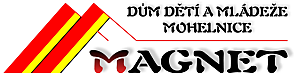 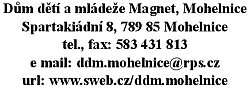 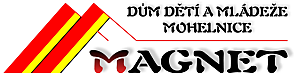 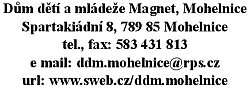 Dodavatel:                                                       Multip Moravia s.r.o.                                                                                                                                                                Palackého 1135/27                                                                        741 01 Nový JičínObjednáváme tímto skříně dle vlastního výběru v bílé a šedé barvě v počtu 14 ks. Předpokládaná cena  je 69 053,-- Kč.                                                    Fakturujte na  adresu:                                                                                                         Dům dětí a mládeže Magnet, Mohelnice                                       Spartakiádní 8                                      789 85 MohelniceČíslo účtu :                   21038841/0100                                      KB MohelniceIČO :                             00853020Vyřizuje : Alena Junková  č.tel. 583431813                               hlavní účetní                             razítko:   3. 10. 2016  Alena Junková                            3.10.2016 Mgr. Dagmar Tkáčová ………………………………………………..                                           …………………………………………………                                                                                                     datum a podpis správce rozpočtu                                                datum a podpis příkazce operace                                                                                                   a hlavní účetníPotvrzení o akceptování objednávky:Datum:   3.10.2016Razítko a podpis dodavatele:     